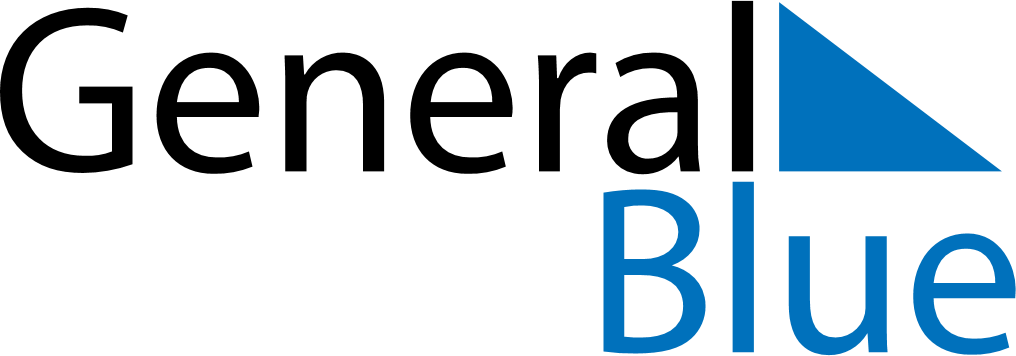 January 2024January 2024January 2024January 2024January 2024January 2024Gargrave, England, United KingdomGargrave, England, United KingdomGargrave, England, United KingdomGargrave, England, United KingdomGargrave, England, United KingdomGargrave, England, United KingdomSunday Monday Tuesday Wednesday Thursday Friday Saturday 1 2 3 4 5 6 Sunrise: 8:27 AM Sunset: 3:55 PM Daylight: 7 hours and 28 minutes. Sunrise: 8:27 AM Sunset: 3:56 PM Daylight: 7 hours and 29 minutes. Sunrise: 8:26 AM Sunset: 3:57 PM Daylight: 7 hours and 30 minutes. Sunrise: 8:26 AM Sunset: 3:59 PM Daylight: 7 hours and 32 minutes. Sunrise: 8:26 AM Sunset: 4:00 PM Daylight: 7 hours and 33 minutes. Sunrise: 8:25 AM Sunset: 4:01 PM Daylight: 7 hours and 35 minutes. 7 8 9 10 11 12 13 Sunrise: 8:25 AM Sunset: 4:02 PM Daylight: 7 hours and 37 minutes. Sunrise: 8:24 AM Sunset: 4:04 PM Daylight: 7 hours and 39 minutes. Sunrise: 8:24 AM Sunset: 4:05 PM Daylight: 7 hours and 41 minutes. Sunrise: 8:23 AM Sunset: 4:07 PM Daylight: 7 hours and 43 minutes. Sunrise: 8:23 AM Sunset: 4:08 PM Daylight: 7 hours and 45 minutes. Sunrise: 8:22 AM Sunset: 4:10 PM Daylight: 7 hours and 48 minutes. Sunrise: 8:21 AM Sunset: 4:11 PM Daylight: 7 hours and 50 minutes. 14 15 16 17 18 19 20 Sunrise: 8:20 AM Sunset: 4:13 PM Daylight: 7 hours and 52 minutes. Sunrise: 8:19 AM Sunset: 4:15 PM Daylight: 7 hours and 55 minutes. Sunrise: 8:18 AM Sunset: 4:16 PM Daylight: 7 hours and 58 minutes. Sunrise: 8:17 AM Sunset: 4:18 PM Daylight: 8 hours and 0 minutes. Sunrise: 8:16 AM Sunset: 4:20 PM Daylight: 8 hours and 3 minutes. Sunrise: 8:15 AM Sunset: 4:22 PM Daylight: 8 hours and 6 minutes. Sunrise: 8:14 AM Sunset: 4:23 PM Daylight: 8 hours and 9 minutes. 21 22 23 24 25 26 27 Sunrise: 8:13 AM Sunset: 4:25 PM Daylight: 8 hours and 12 minutes. Sunrise: 8:11 AM Sunset: 4:27 PM Daylight: 8 hours and 15 minutes. Sunrise: 8:10 AM Sunset: 4:29 PM Daylight: 8 hours and 18 minutes. Sunrise: 8:09 AM Sunset: 4:31 PM Daylight: 8 hours and 22 minutes. Sunrise: 8:07 AM Sunset: 4:33 PM Daylight: 8 hours and 25 minutes. Sunrise: 8:06 AM Sunset: 4:35 PM Daylight: 8 hours and 28 minutes. Sunrise: 8:04 AM Sunset: 4:37 PM Daylight: 8 hours and 32 minutes. 28 29 30 31 Sunrise: 8:03 AM Sunset: 4:39 PM Daylight: 8 hours and 35 minutes. Sunrise: 8:01 AM Sunset: 4:40 PM Daylight: 8 hours and 39 minutes. Sunrise: 8:00 AM Sunset: 4:42 PM Daylight: 8 hours and 42 minutes. Sunrise: 7:58 AM Sunset: 4:44 PM Daylight: 8 hours and 46 minutes. 